HAFRİYAT TOPRAĞI, İNŞAAT VE YIKINTI ATIKLARIHafriyat Toprağı, İnşaat ve Yıkıntı Atıkları Nedir?Hafriyat Toprağı: İnşaat öncesinde arazinin hazırlanması aşamasında yapılan kazı ve benzeri faaliyetler sonucunda oluşan toprağa denir.İnşaat ve Yıkıntı Atıkları: Konut, bina, köprü, yol ve benzeri alt ve üst yapıların tamiratı, tadilatı, yenilenmesi, yapımı, yıkımı veya doğal bir afet sonucunda ortaya çıkan atıklara denir.Dayanağı Nedir?18.03.2004 tarihli ve 25406 sayılı Resmi Gazetede yayımlanarak yürürlüğe giren “Hafriyat Toprağı, İnşaat ve Yıkıntı Atıklarının Kontrolü Yönetmeliği” gereği; -Hafriyat Toprağı, İnşaat ve Yıkıntı Atıkları depolama alanı belirlenerek hafriyat atıklarının çevreye vereceği zararı önlemek için toplanması ve bertarafını sağlamak.-Hafriyat Toprağı, İnşaat ve Yıkıntı Atıkları taşıyanlara gerekli izin belgelerini vermek.Hafriyat Toprağı, İnşaat Ve Yıkıntı Atıklarının Kontrolü Belediye olarak; Hafriyat atıklarının çevreye vereceği zararı önlemek için depolama alanı belirleyerek hafriyat toprağı, inşaat ve yıkıntı atıkları toplanması ve geri kazanımını sağlamaktayız. Hafriyat Toprağı, İnşaat ve Yıkıntı Atıkları taşıyanlara “Hafriyat Toprağı ve İnşaat/Yıkıntı Atıkları Taşıma İzin Belgesi” vermekteyiz.Müteahhitlere yaptıkları her inşaat için “Hafriyat Toprağı ve İnşaat/Yıkıntı Atıkları Taşıma ve Kabul Belgesi” vermekteyiz.Hafriyat taşıyan kamyonlara “Teknik Takip ve Kayıt Sistemi” taktırılarak kaçak dökümlerin önlenmesini sağlanmaktayız.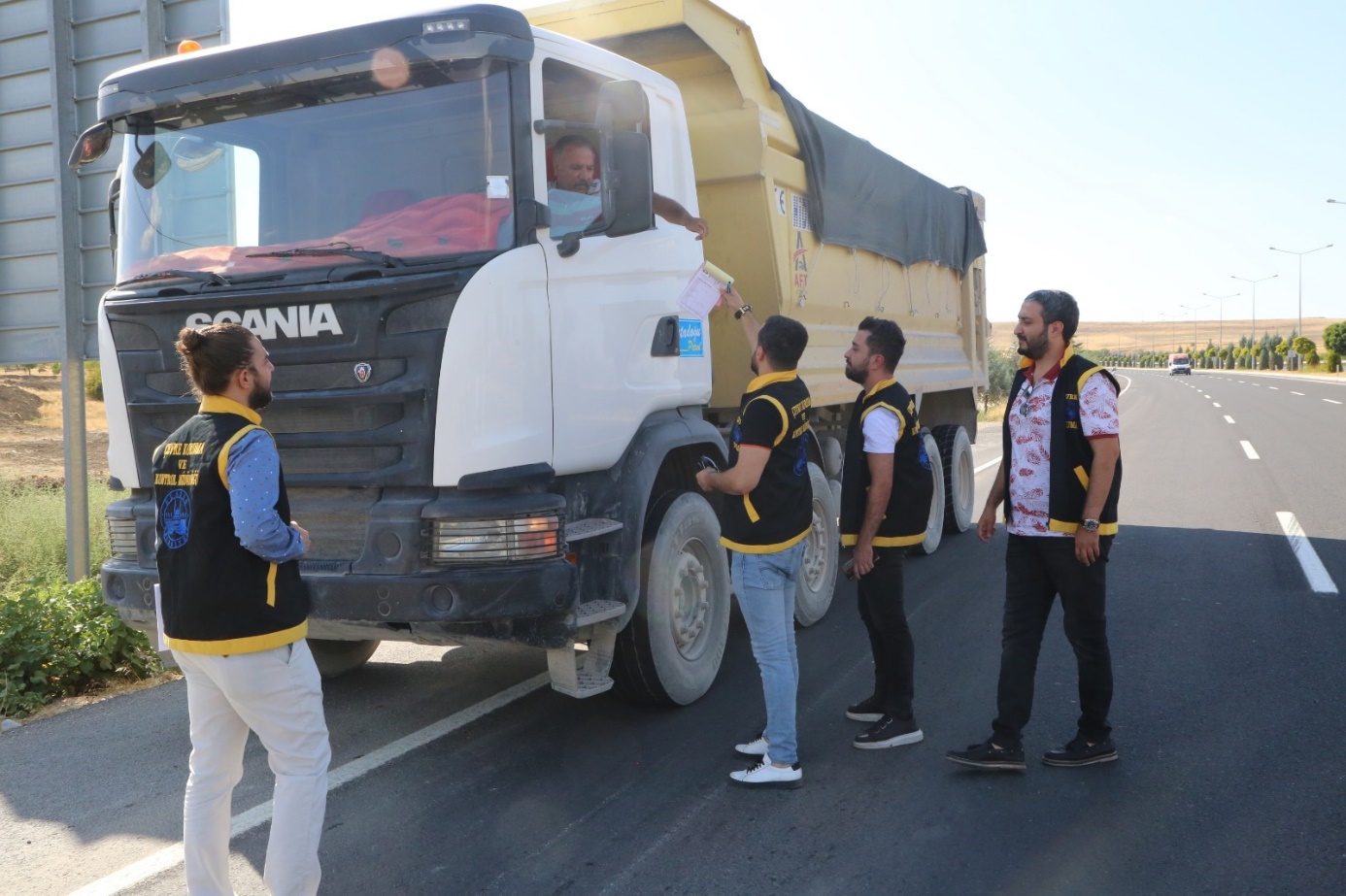 